Witam 20maja.Temat na dziś: Obliczanie prawdopodobieństwa.Na początku roku szkolnego zapoznaliście się z takimi pojęciami jak: doświadczenie losowe, zdarzenie możliwe, niemożliwe, pewne.Dowiedzieliście się również czym jest prawdopodobieństwo i jak je wyliczyć. Przypominając: prawdopodobieństwo określa, jaką część wszystkich możliwych wyników doświadczenia stanowią te, które nas interesują. Pamiętajcie proszę, że prawdopodobieństwo jest liczbą:0 – jeśli zdarzenie jest niemożliwe,1 – jeśli zdarzenie jest pewne,pomiędzy 0 a 1 – dla zdarzeń, które nie są ani niemożliwe, ani pewne. Proszę zapoznajcie się z filmikiem od początku do 26 minuty: https://www.youtube.com/watch?v=E8tumNViUW0oraz ćwiczenia zamieszczonymi poniżej.Następnie jako zadanie domowe proszę rozwiązać podane 3 zadania i odesłać rozwiązania do dnia 24 maja.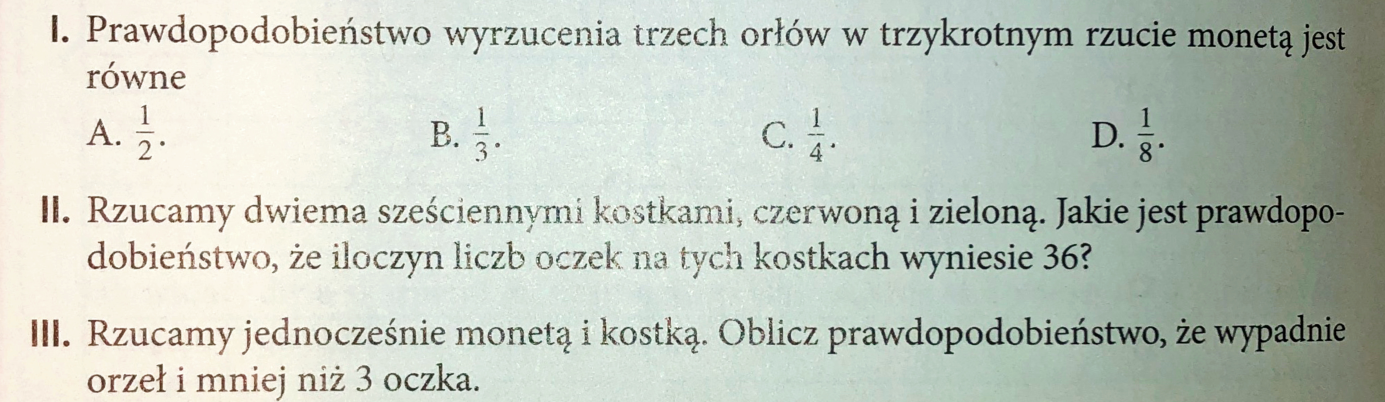 W razie jakichkolwiek pytań, problemów proszę o kontakt mailowy.Pozdrawiam, Jolanta Bury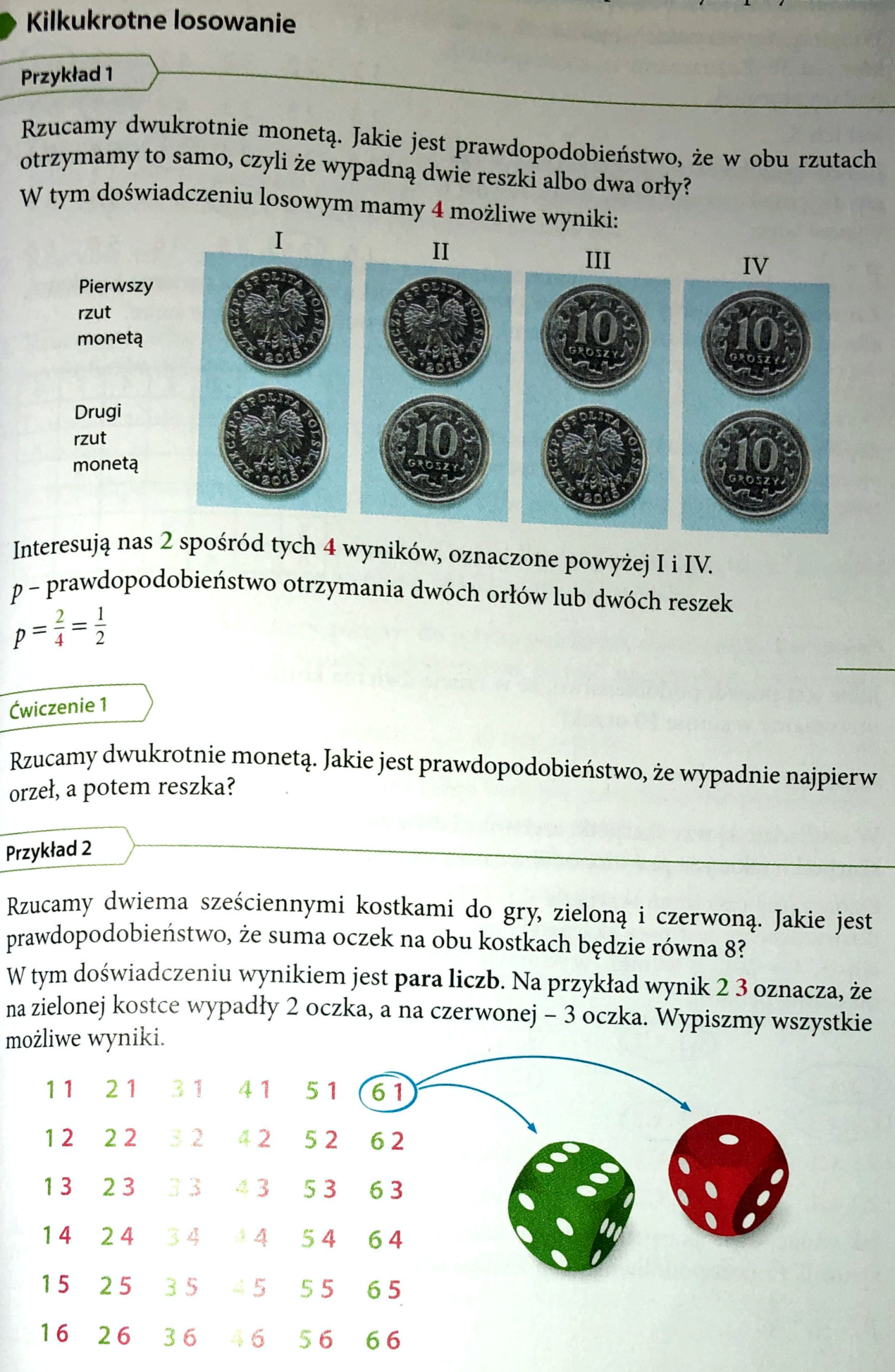 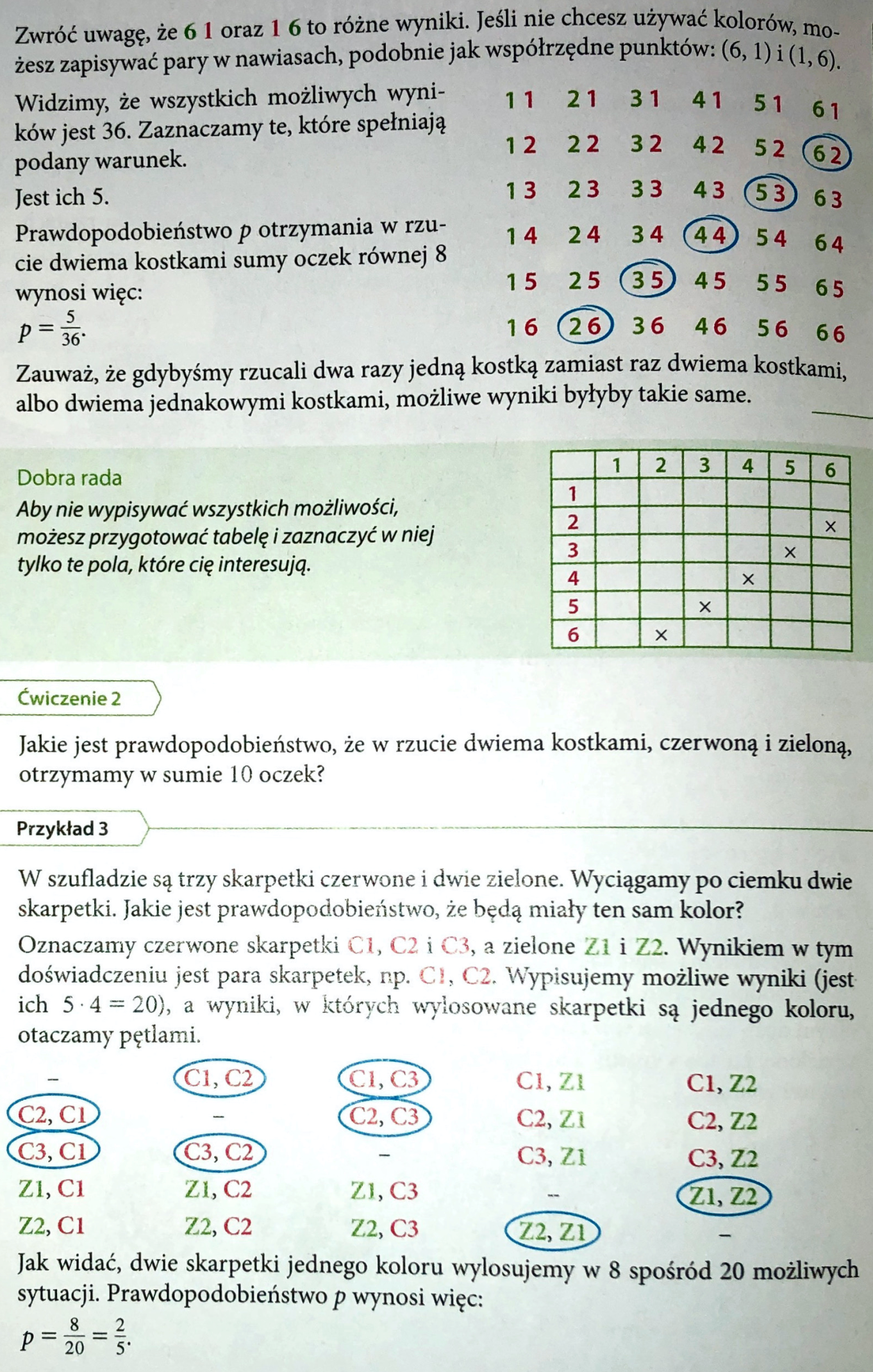 